CİHAZIN KULLANMA TALİMATICİHAZIN ÇALIŞIR DURUMA GETİRİLMESİBilgisayar destekli çalışılacak ise önce software çalıştırılırCihaz arkasında buluna açma / kapama düğmesinden açılır.Cihazın açılmasıyla cihaz tarafından 10 parametrenin kontrolü yapılır. Bu esnada herhangi bir işlem yapılmaz.Kontrol işlemi bittikten sonra ana menü de çalışmanın amacına uygun olanı seçilir. Daha sonra gelen ekranda F1 tuşu yardımıyla çalışmaya uygun parametreler (örn: Dalgaboyu) girilir.NUMUNE ÖLÇÜMÜNÜN YAPILMASICihaz ait olan iki adet UV küvetlerden bir tanesi blank için kullanılır. Diğeri ise numunenin ölçümü için kullanılır.Blank için hazırlanan küvet blank bölmesine konur ve cihazda ölçüm işlemi bitinceye kadar orada kalır.Cihazın üzerindeki A/Z tuşuna basılarak baseline alınır.Baseline işlemi bittikten sonra UV’ si alınacak numune küveti ışık yolu kontrol edilerek küvet hücresine yerleştirilir.Cihazın kapağı kapatılarak start tuşuna basılır. Cihaz işlemini bitirinceye kadar kapak açılmaz. Numunenin ölçümü bittikten sonra diğer ölçümlere geçilir.CİHAZIN KAPATILMASIÖlçümler bittikten sonra blank küveti çıkartılır.Ekrandaki pencereden ana menüye dönülür.Cihaz arkasında bulunan açma/kapama düğmesinden kapatılır.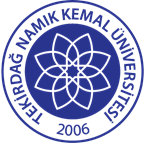 TNKÜ ÇORLU MÜHENDİSLİK FAKÜLTESİUV-VIS SPLİT BEAM SPEKTROFOTOMETRE CİHAZI KULLANMA TALİMATIDoküman No: EYS-TL-066TNKÜ ÇORLU MÜHENDİSLİK FAKÜLTESİUV-VIS SPLİT BEAM SPEKTROFOTOMETRE CİHAZI KULLANMA TALİMATIHazırlama Tarihi:10.11.2021TNKÜ ÇORLU MÜHENDİSLİK FAKÜLTESİUV-VIS SPLİT BEAM SPEKTROFOTOMETRE CİHAZI KULLANMA TALİMATIRevizyon Tarihi:--TNKÜ ÇORLU MÜHENDİSLİK FAKÜLTESİUV-VIS SPLİT BEAM SPEKTROFOTOMETRE CİHAZI KULLANMA TALİMATIRevizyon No:0TNKÜ ÇORLU MÜHENDİSLİK FAKÜLTESİUV-VIS SPLİT BEAM SPEKTROFOTOMETRE CİHAZI KULLANMA TALİMATIToplam Sayfa Sayısı:2Cihazın Markası/Modeli/ Taşınır Sicil NoPG INSTRUMENTS / T60 / 253.3.6.17.472Kullanım AmacıOrganik ve anorganik malzemelerin kalitatif ve kantitatif analizlerinde kullanılmaktadır.Sorumlusu	Bu talimatın uygulanmasında ÇMF Biyomedikal Mühendisliği çalışanları ve öğrencileri sorumludur.Sorumlu Personel İletişim Bilgileri (e-posta, GSM)ngulsahgulenc@nku.edu.troaltinok@nku.edu.tr